내부 IP 삭제내부 IP 목록에서 삭제할 IP들을 체크한 후 삭제 버튼을 클릭해 삭제합니다.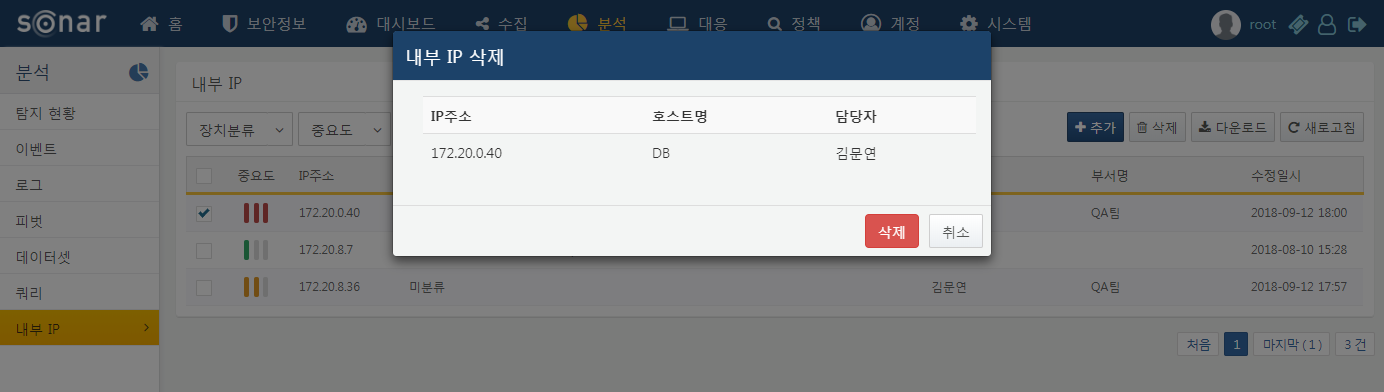 